春風に乗ってやってきます　　　　　　イラスト田部井明子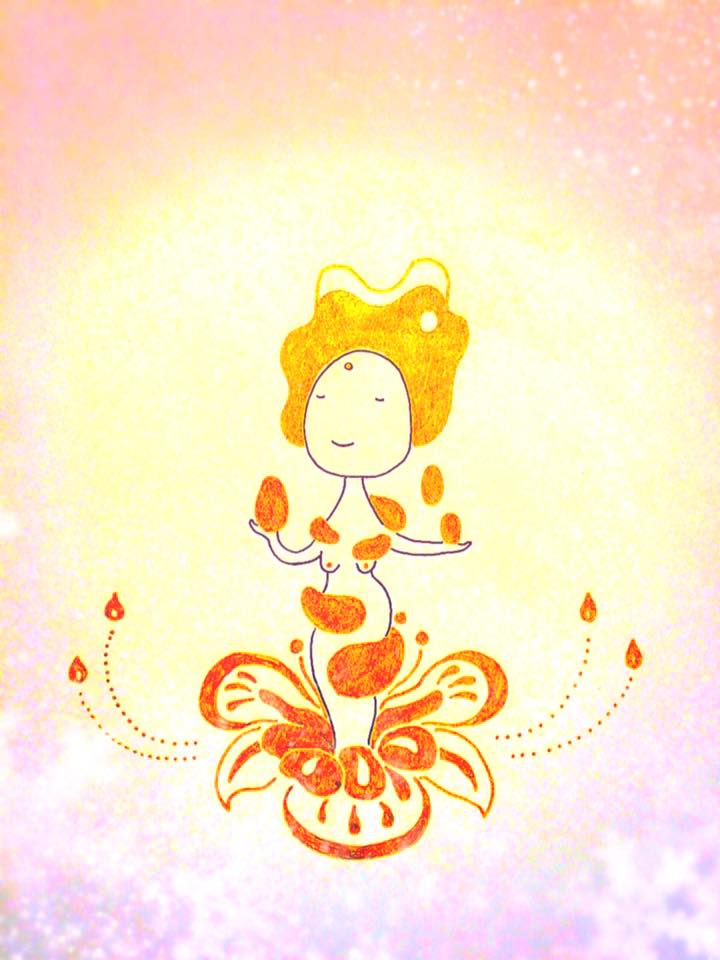 吉本有里　コンサート~心がほんわか優しくなる歌とお話し~日　時：5月4日（水）　午後1時30分～午後3時30分　　　　　　　　　　　　　　　　　　　コンサート終了後希望者でシェア会を行います。会　場：泉の森の家　　五泉市大字中川新字上の平1331-1会場近くに、名水“吉清水”　社会福祉施設「いずみの里」があります参加費：2,000円申し込み：奥山晴子　TEL/FAX　0254-64-0190 携帯080-5429-1149　　　　　E-mail hana_pua@yahoo.co.jp                    阿達ひさの（泉の森の家）携帯080-5540-0358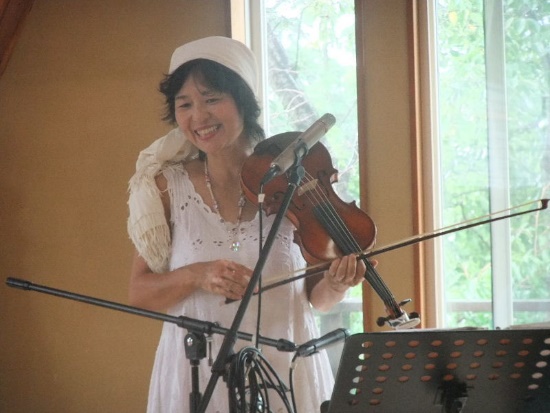 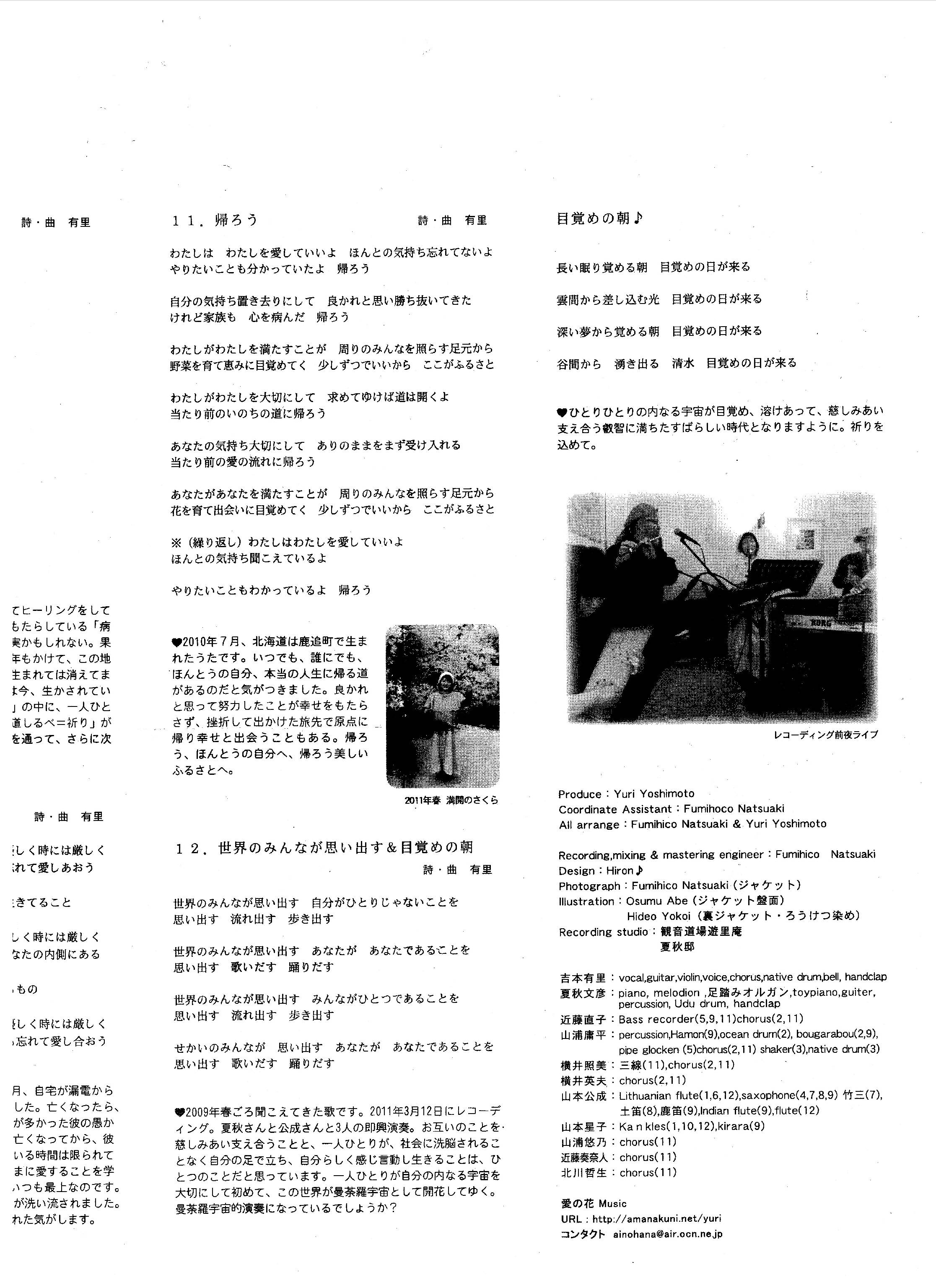 　□有里ちゃんコンサート開催にあたって　詩を授かる有里ちゃんは、右の歌詞のように、一人一人が本来の自分に帰ることをお手伝いしているのだと思います。　日々の暮らしの中では、いろいろなことが自分の思い通りにならず、へこんだりすることもありますが、すべての人は愛に満ちた存在で、すべての出来事は、自分を成長させるためにあることを、歌をとおして伝え続けています。　感受性が高く、その時集まった人々の氣を感じ取って、お話ししてくれることが、一人一人の心に、その人に合ったように響きます。　そんな有里ちゃんの歌とお話しに出会いに来ていただけたら嬉しく思います。　奥山　晴子